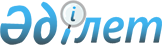 О признании утратившим силу постановления Глубоковского районного акимата от 30 марта 2017 года № 141 "Об утверждении Методики оценки деятельности административных государственных служащих корпуса "Б" государственного учреждения "Аппарат акима Глубоковского района Восточно-Казахстанской области", исполнительных органов, финансируемых из местного бюджета"Постановление Глубоковского районного акимата Восточно-Казахстанской области от 25 мая 2018 года № 290. Зарегистрировано Управлением юстиции Глубоковского района Департамента юстиции Восточно-Казахстанской области 8 июня 2018 года № 5-9-174
       Примечание РЦПИ.

      В тексте документа сохранена пунктуация и орфография оригинала.
      В соответствии с подпунктом 4) пункта 2 статьи 46 Закона Республики Казахстан от 6 апреля 2016 года "О правовых актах" Глубоковский районный акимат ПОСТАНОВЛЯЕТ:
      1. Признать утратившим силу постановление Глубоковского районного акимата от 30 марта 2017 года № 141 "Об утверждении Методики оценки деятельности административных государственных служащих корпуса "Б" государственного учреждения "Аппарат акима Глубоковского района Восточно-Казахстанской области", исполнительных органов, финансируемых из местного бюджета" (зарегистрированное в Реестре государственной регистрации нормативных правовых актов 25 апреля 2017 года № 4976, опубликовано 05 мая 2017 года в Эталонном контрольном банке нормативных правовых актов Республики Казахстан).
      2. Настоящее постановление вводится в действие по истечении десяти календарных дней после дня его первого официального опубликования.
					© 2012. РГП на ПХВ «Институт законодательства и правовой информации Республики Казахстан» Министерства юстиции Республики Казахстан
				
      Аким Глубоковского района 

К. Байгонусов
